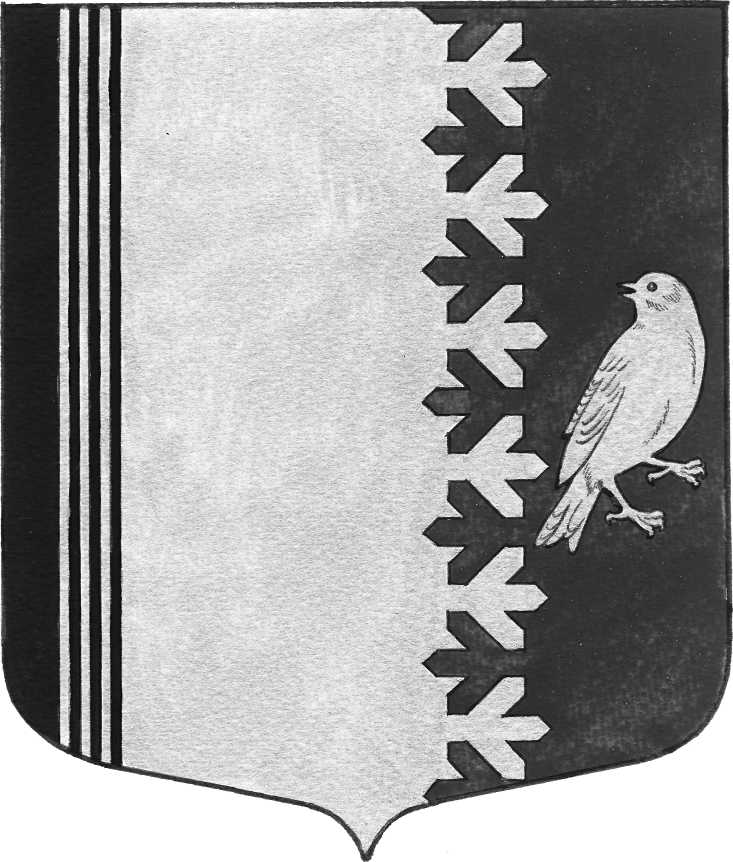 СОВЕТ ДЕПУТАТОВ   МУНИЦИПАЛЬНОГО  ОБРАЗОВАНИЯШУМСКОЕ  СЕЛЬСКОЕ ПОСЕЛЕНИЕКИРОВСКОГО МУНИЦИПАЛЬНОГО  РАЙОНАЛЕНИНГРАДСКОЙ  ОБЛАСТИЧЕТВЕРТОГО СОЗЫВАРЕШЕНИЕот  24 августа 2021 года  № 25О назначении публичных слушаний по рассмотрению проекта решения об утверждении Программы комплексного развития систем коммунальной инфраструктуры муниципального образования Шумское сельское поселение Кировского муниципального района Ленинградской областиВ соответствии с  Федеральным законом «Об общих принципах организации местного самоуправления в Российской Федерации» от 06 октября 2003 года №131-ФЗ, руководствуясь Градостроительным кодексом Российской Федерации, Приказом Министерства регионального развития РФ от 6 мая 2011 г. N 204 "О разработке программ комплексного развития систем коммунальной инфраструктуры муниципальных образований",  Уставом муниципального образования Шумское сельское поселение Кировского муниципального района Ленинградской области», Совет депутатов  РЕШИЛ:1. Назначить публичные слушания по рассмотрению проекта решения «Об утверждении программы комплексного развития систем коммунальной инфраструктуры муниципального образования Шумское сельское поселение Кировского муниципального района Ленинградской области  до 2035 года» (далее – проекта решения) на «10» сентября 2021 года на 14 часов 00 минут (Приложение№1).2. Утвердить порядок организации и проведения публичных слушаний по рассмотрению проекта решения (Приложение №2).3. Утвердить состав комиссии по проведению публичных слушаний по рассмотрению проекта решения (Приложение №3).4. Опубликовать настоящее решение в газете Вестник муниципального образования Шумское сельское поселение Кировского муниципального района Ленинградской области.5. Решение вступает в силу со дня опубликования. Глава муниципального образования                                                В.Л.УльяновРазослано: дело-2, прокуратура КМР, Вестник МО Шумское сельское поселениеПриложение №1 к решению Совета депутатов муниципального образования Шумское                                                                                         сельское поселениеот «24» августа 2021 года №25Об утверждении программы комплексного развития систем коммунальной инфраструктуры муниципального образования Шумское сельское поселение Кировского муниципального района Ленинградской области  до 2035 годаВ соответствии с  Федеральным законом «Об общих принципах организации местного самоуправления в Российской Федерации» от 06 октября 2003 года №131-ФЗ, руководствуясь Градостроительным кодексом Российской Федерации, Приказом Министерства регионального развития РФ от 6 мая 2011 г. N 204 "О разработке программ комплексного развития систем коммунальной инфраструктуры муниципальных образований",  Уставом муниципального образования Шумское сельское поселение Кировского муниципального района Ленинградской области», Совет депутатов  РЕШИЛ:1. Утвердить программу комплексного развития систем коммунальной инфраструктуры муниципального образования Шумское сельское поселение Кировского муниципального района Ленинградской области  до 2035 года (Приложение).2. Контроль за исполнением настоящего решения возложить главу администрации муниципального образования Шумское сельское поселение Кировского муниципального района Ленинградской области.3. Опубликовать настоящее решение в газете Вестник муниципального образования Шумское сельское поселение Кировского муниципального района Ленинградской области.4. Решение вступает в силу со дня его опубликования.  Глава муниципального образования                                       В.Л.УльяновПриложение к решению Совета депутатов муниципального образования Шумское сельское поселение размещено на официальном сайте муниципального образования Шумское сельское поселение Кировского муниципального района Ленинградской области http://шумское.рф/ в информационно-телекоммуникационной сети Интернет в разделе Главная – Совет депутатов - Участие в целевых и иных программах – программы комплексного социально-экономического развитияПриложение №2 
к решению Совета депутатов муниципального образования Шумское сельское поселениеот «24»  августа 2021 года №25Порядок организации и проведения публичных слушаний по рассмотрению проектов решений Совета депутатов муниципального образования  Шумское сельское поселение Кировского муниципального района Ленинградской области Советом депутатов муниципального образования  Шумское сельское поселение Кировского муниципального района Ленинградской области для обсуждения с участием населения проектов решений об утверждении Программ развития инфраструктуры муниципального образования  Шумское сельское поселение Кировского муниципального района Ленинградской области назначены публичные слушания. Публичные слушания проводятся «10» сентября  2021 года с 14 часов 00 минут.На публичные слушания выносится проект решения Совета депутатов муниципального образования  Шумское сельское поселение Кировского муниципального района Ленинградской области «Об утверждении Программы комплексного развития систем коммунальной инфраструктуры  муниципального образования  Шумское сельское поселение Кировского муниципального района Ленинградской области до 2035 года».Место проведения публичных слушаний – МКУК «СКДЦ Шум» по адресу: с.Шум, ул. Советская, д. 3-а. Все предложения и замечания по указанным документам могут направляться в письменном виде по адресу: 187350, Ленинградская область, Кировский район, с. Шум, ул. Советская, д.22 с пометкой «Об утверждении Программ комплексного развития муниципального образования Шумское сельское поселение в срок до «09» сентября 2021 года до 17 часов 00 минут.Результаты публичных слушаний должны быть опубликованы (обнародованы) не позднее чем через 3 дня после проведения публичных слушаний.Приложение №3 
к решению Совета депутатов муниципального образования Шумское сельское поселениеот «24» августа 2021 года №25Состав комиссии по проведению публичных слушаний по рассмотрению проектов решений об утверждении Программ развития инфраструктуры муниципального образования  Шумское сельское поселение Кировского муниципального района Ленинградской областиЧлены  комиссии:1. Кочешвили Д.А., депутат Совета депутатов муниципального образования  Шумское сельское поселение Кировского муниципального района Ленинградской области;2. Маврина Т.А., депутат Совета депутатов муниципального образования  Шумское сельское поселение Кировского муниципального района Ленинградской области;3. Иванова В.В., заместитель главы администрации  муниципального образования  Шумское сельское поселение Кировского муниципального района Ленинградской области.4. Фоменкова М.А., начальник управления имуществом, землей и приватизацией администрации  муниципального образования  Шумское сельское поселение Кировского муниципального района Ленинградской области;Секретарь комиссии:5.Мякота И.А., ведущий специалист   администрации  муниципального образования  Шумское сельское поселение Кировского муниципального района Ленинградской области.